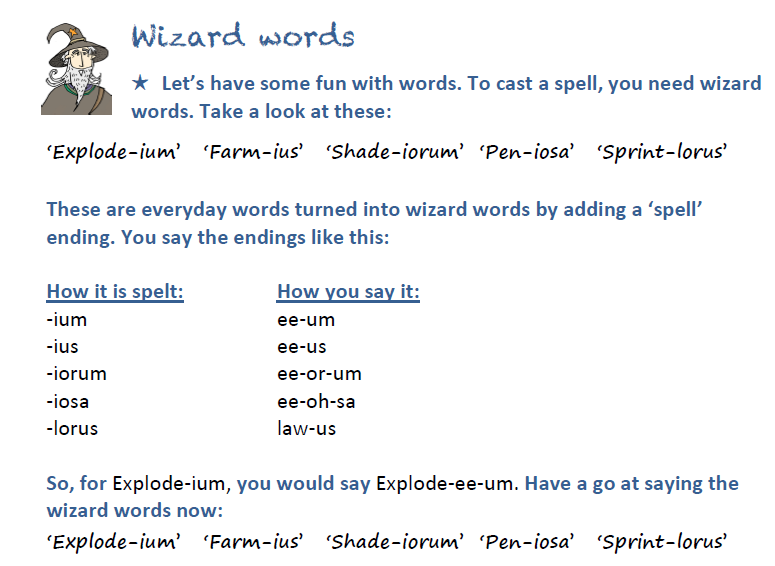 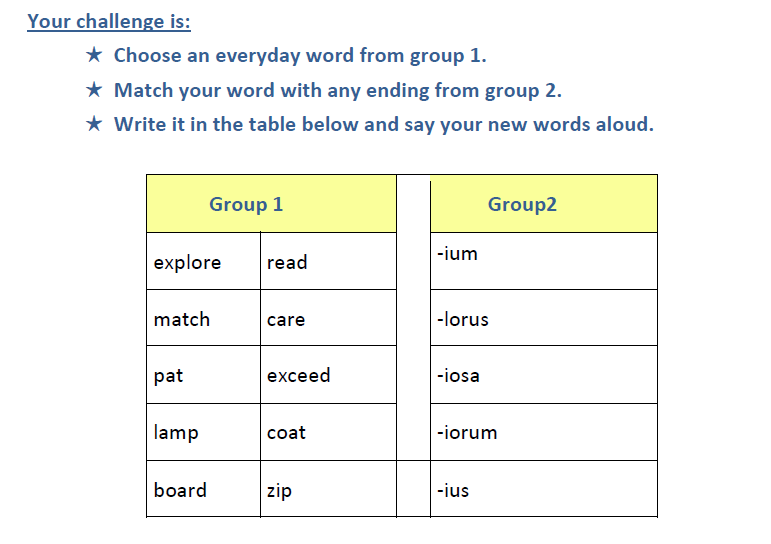 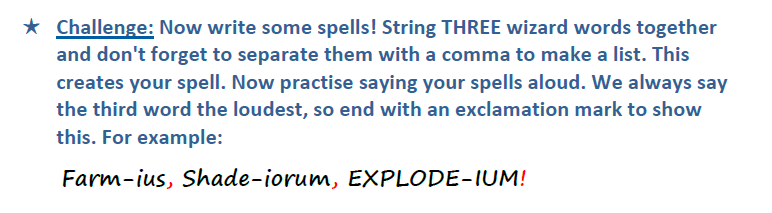 Don’t forget to explain the purpose of your spells.